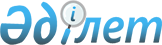 Қазақстан Республикасы Министрлер Кабинетiнiң 1993 жылғы 17 қыркүйектегi N 906 қаулысының күшi жойылған деп тану туралыҚазақстан Республикасы Үкiметiнiң қаулысы 1995 жылғы 23 қазандағы N 1372



          "Өскемен титан-магний комбинаты" акционерлiк қоғамын қаржы
жағынан сауықтыру туралы" Қазақстан Республикасы Министрлер
Кабинетiнiң 1995 жылғы 20 шiлдедегi N 1005  
 P951005_ 
  қаулысын орындау 
үшiн Қазақстан Республикасының Үкiметi қаулы етедi:




          "ӨТМК-холдинг" мемлекеттiк холдинг компаниясы туралы"
Қазақстан Республикасы Министрлер Кабинетiнiң 1993 жылғы 17 
қыркүйектегi N 906  
 P930906_ 
  қаулысының (Қазақстан Республикасының 
ПҮАЖ-ы, N 39, 452-бап) күшi жойылған деп танылсын.





     Қазақстан Республикасының
          Премьер-министрi


					© 2012. Қазақстан Республикасы Әділет министрлігінің «Қазақстан Республикасының Заңнама және құқықтық ақпарат институты» ШЖҚ РМК
				